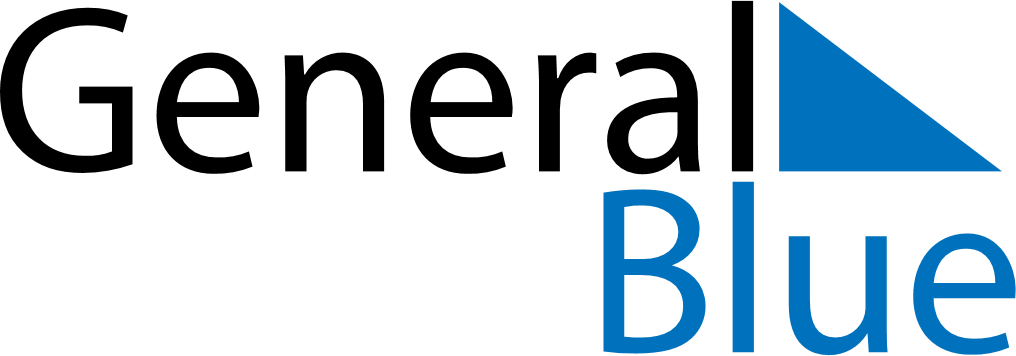 June 2024June 2024June 2024June 2024June 2024June 2024June 2024Segovia, Antioquia, ColombiaSegovia, Antioquia, ColombiaSegovia, Antioquia, ColombiaSegovia, Antioquia, ColombiaSegovia, Antioquia, ColombiaSegovia, Antioquia, ColombiaSegovia, Antioquia, ColombiaSundayMondayMondayTuesdayWednesdayThursdayFridaySaturday1Sunrise: 5:41 AMSunset: 6:11 PMDaylight: 12 hours and 30 minutes.23345678Sunrise: 5:41 AMSunset: 6:12 PMDaylight: 12 hours and 30 minutes.Sunrise: 5:41 AMSunset: 6:12 PMDaylight: 12 hours and 30 minutes.Sunrise: 5:41 AMSunset: 6:12 PMDaylight: 12 hours and 30 minutes.Sunrise: 5:41 AMSunset: 6:12 PMDaylight: 12 hours and 30 minutes.Sunrise: 5:41 AMSunset: 6:12 PMDaylight: 12 hours and 30 minutes.Sunrise: 5:41 AMSunset: 6:13 PMDaylight: 12 hours and 31 minutes.Sunrise: 5:42 AMSunset: 6:13 PMDaylight: 12 hours and 31 minutes.Sunrise: 5:42 AMSunset: 6:13 PMDaylight: 12 hours and 31 minutes.910101112131415Sunrise: 5:42 AMSunset: 6:13 PMDaylight: 12 hours and 31 minutes.Sunrise: 5:42 AMSunset: 6:14 PMDaylight: 12 hours and 31 minutes.Sunrise: 5:42 AMSunset: 6:14 PMDaylight: 12 hours and 31 minutes.Sunrise: 5:42 AMSunset: 6:14 PMDaylight: 12 hours and 31 minutes.Sunrise: 5:42 AMSunset: 6:14 PMDaylight: 12 hours and 31 minutes.Sunrise: 5:43 AMSunset: 6:14 PMDaylight: 12 hours and 31 minutes.Sunrise: 5:43 AMSunset: 6:15 PMDaylight: 12 hours and 31 minutes.Sunrise: 5:43 AMSunset: 6:15 PMDaylight: 12 hours and 31 minutes.1617171819202122Sunrise: 5:43 AMSunset: 6:15 PMDaylight: 12 hours and 31 minutes.Sunrise: 5:43 AMSunset: 6:15 PMDaylight: 12 hours and 31 minutes.Sunrise: 5:43 AMSunset: 6:15 PMDaylight: 12 hours and 31 minutes.Sunrise: 5:43 AMSunset: 6:15 PMDaylight: 12 hours and 31 minutes.Sunrise: 5:44 AMSunset: 6:16 PMDaylight: 12 hours and 32 minutes.Sunrise: 5:44 AMSunset: 6:16 PMDaylight: 12 hours and 32 minutes.Sunrise: 5:44 AMSunset: 6:16 PMDaylight: 12 hours and 32 minutes.Sunrise: 5:44 AMSunset: 6:16 PMDaylight: 12 hours and 32 minutes.2324242526272829Sunrise: 5:45 AMSunset: 6:17 PMDaylight: 12 hours and 32 minutes.Sunrise: 5:45 AMSunset: 6:17 PMDaylight: 12 hours and 31 minutes.Sunrise: 5:45 AMSunset: 6:17 PMDaylight: 12 hours and 31 minutes.Sunrise: 5:45 AMSunset: 6:17 PMDaylight: 12 hours and 31 minutes.Sunrise: 5:45 AMSunset: 6:17 PMDaylight: 12 hours and 31 minutes.Sunrise: 5:45 AMSunset: 6:17 PMDaylight: 12 hours and 31 minutes.Sunrise: 5:46 AMSunset: 6:18 PMDaylight: 12 hours and 31 minutes.Sunrise: 5:46 AMSunset: 6:18 PMDaylight: 12 hours and 31 minutes.30Sunrise: 5:46 AMSunset: 6:18 PMDaylight: 12 hours and 31 minutes.